		   Curriculum VitaePersoonsgegevensNaam:				Sandra Spriensma-WelfingAdres:				Meester van Ekstraat 31Woonplaats:			8433 KK  HaulerwijkMobiel:			(06)15381684E-mail:			kjp.deduizendpoot@gmail.comGeboortedatum:		23 februari 1972Trouwdatum:			9 juni 1992Geboortedatums kinderen:	01-1994; 05-1995; 08-1996; 11-1998Opleiding2016 	-	2014	WO Diploma, Master Ontwikkelingspsychologie, Rijksuniversiteit Groningen te Groningen (in deeltijd)2013 	- 	2008 	WO, Diploma Bachelor Psychologie, Rijksuniversiteit Groningen te Groningen (in deeltijd)2013 	- 	2012 	MBO-2 diploma, Helpende Zorg & Welzijn, Gastouderroute te Horst1991 	- 	1990	WO, Geneeskunde, Rijksuniversiteit Groningen te Groningen1990 	- 	1984	VWO diploma, Ichthus College te DrachtenPermanente Educatie2019	- E-learning ‘Verdieping premieachterstanden zorgverzekeringsschulden’, 	  Zorgverzekeringslijn te Zeist	-	Studiedag ‘Schaal voor Emotionele Ontwikkeling: Theorie en praktische 		toepassing’, Fortior te Breugel	-	Lezing ‘De aanpak bij autisme: Van probleem naar oplossing’, Geef me de 		5® academie te Doetinchem	- Transitiecoach voor jongeren met een LVB, Kenniscentrum Kinder- en 		Jeugdpsychiatrie te Utrecht- Refereerbijeenkomst ‘Infant mental health’, Refereercommissie ‘Jeugdzorg’ 	Noordoost-Nederland 	- Training ‘Vlaggensysteem’, Regiecentrum Bescherming en Veiligheid te 		Leeuwarden	- Lezing ‘Dit is autisme: Van hersenwerking tot gedrag’, Geef me de 5® 		academie te Doetinchem- Regiobijeenkomst Verwijsindex Fryslân, Gemeenten Heerenveen, 	Ooststellingwerf, Opsterland, Smallingerland en Weststellingwerf2018	- Webinar ‘Sociale zekerheid’, Learncare te Alkmaar	- Webinar ‘Belastingen 2018’, Learncare te Alkmaar	- Studiedag ‘Emotionele ontwikkeling bij mensen met autisme’ Fortior te 		Breugel	- Bijeenkomst Curatoren, Bewindvoerders en Mentoren, Rechtbank 		Noord-Nederland te Assen/Groningen/Leeuwarden	- Workshop ‘Autisme en Attitude’, Fortior te Breugel	- Studieavond ‘Persoonlijkheidsstoornissen’, Stichting Koinonia te Gorinchem2017  	-	Symposium ‘Naar school in Friesland een (voor-)recht van ieder kind’, 		Stichting Ouderplatform Friesland te Leeuwarden & Zorgbelang Fryslân te 		Heerenveen	-	Refereerbijeenkomst ‘Op het snijvlak van onderwijs en zorg’, 		Refereercommissie ‘Jeugdzorg’ Noordoost-Nederland 	-	Training Mentorschap, Welkomen Trainingen te Amsterdam	- 	Training Verwijsindex Friesland, Partoer te Leeuwarden	-	Refereerbijeenkomst ‘Persoonlijkheidsontwikkeling; structuur en dynamiek’,       		Refereercommissie ‘Jeugdzorg’ Noordoost-Nederland 	- Workshop ‘Autisme & Sensoriek’, Autisme Info Centrum van Nederlandse  		Vereniging voor Autisme te Groningen	-	Webinar ‘Coachen & Motiveren’, Learncare te Alkmaar	- 	Regiobijeenkomst ‘Kind uit huis’, Per Saldo te Utrecht	- 	Cursus ‘Budgetcoach’, NHA te Panningen2016	-	Studiedag ‘De kracht van het conflict’, Stichting Koinonia te Gorinchem	-	Symposium ‘Autisme werkt’, ROC De Friese Poort te Drachten i.s.m. 	Autisme Campus, Autisme Netwerk Friesland, NVA (regio Friesland) en 	Present Promotions® 2015	- 	Studiedag ‘De meerwaarde van christelijke ggz: onderzoek en praktijk’, 	Kennisinstituut christelijke ggz te Amersfoort 	- 	Regiocongres ‘Autisme’, Nederlandse Vereniging voor Autisme te Drachten 2014	-	Cursus ‘Eerste Hulp aan Kinderen’, Stichting Hulpverlening bij 	Evenementen te Drachten (moduleverklaring)	-	Cursus ‘Nederlandse Gebarentaal voor Ouders, module 2 en 3’, Pento 	gezinsbegeleiding te Zwolle	-	Cursus ‘Vingeralfabet’, Nederlandse Vereniging voor Slechthorenden te 	Houten	-	Workshop Sociaal-emotionele ontwikkelingsfasen, Lentis te Zuidlaren        	-	Hanze Jeugdlezing ‘Investeren in kinderen begint bij investeren in ouders’ 	van Judi Mesman, Studium Generale te Groningen2013	-	Cursus ‘Nederlandse Gebarentaal voor Algemeen Belangstellenden, module 	1’, Kentalis Enkschool te Zwolle (certificaat)	-	Toerustingsdag voor Catecheten, Praktijkcentrum van de GKv en de 	Gereformeerde Hogeschool te Zwolle2012	-	Cursus ‘Ervaren en Verklaren’, Nederlandse Vereniging voor Autisme te 	Bilthoven 	-	Cursus ‘Handelingsgericht werken voor ouders’, Ouderplatform Gooi en 	omstreken te Bussum	 	-	College ‘Autisme: een leerprobleem!’ van Prof. dr. I. Berckelear-Onnes, 	Ambelt Academie te Zwolle	-	Refereerbijeenkomsten ‘E-health in de kinder- en jeugdpsychiatrie’ en ‘Het 	op gang brengen van opbouwende communicatie tussen gescheiden ouders 	ten behoeve van hun kinderen’, Accare te Smilde2011	-	Introductiecursus Communicatie met matig slechthorende kinderen, Pento 	gezinsbegeleiding te Apeldoorn 	-	Studiedag speciaal onderwijs en speciaal basisonderwijs, 	Scholengemeenschap ‘Prisma’ te Kampen		-	Studieavond “Geloof/religie in de therapiepraktijk”, Christelijke Vereniging 	voor Psychiaters, Psychologen en Psychotherapeuten te  Dinxperlo	- 	College ‘Autisme, een levenlang anders’ van Prof. dr. R.J. van der Gaag, 	Ambelt Academie te Zwolle 	- 	Symposium ‘Geloof en Hulpverlening’, Eleos te Zwolle	-	Regiosymposium ‘Het begrijpen van angstig en agressief gedrag’, regionale 	afdeling Balans te Drachten	-	Refereerbijeenkomst ‘Off-label gebruik van geneesmiddelen in de kinder- en 	jeugdpsychiatrie en melatonine bij kinderen: hoeveel, wanneer en waarom?’, 	Accare te Smilde	 	-	Workshop ‘Schematherapie’, SPS-NIP Platform te Groningen 2010	-	Studiemiddag ‘Over de Grenzen heen’, Nederlands Jeugdinstituut te Utrecht 	i.s.m. NIP en NVO	-	Studiemiddag ‘Samen uit, samen thuis’, Nederlands Instituut van 	Psychologen te Amsterdam	-	Themadag ‘Autisme & Puberteit’, Nederlandse Vereniging voor Autisme te 	Bilthoven	-	Pieter Boeke lezing Mindfulness, Opleidingsinstituut PPO te Groningen.2008	-	Cursus ‘Beter omgaan met pubers’, Stichting Scala te Oosterwolde 	-	Congres ‘Het onbewuste’, Studievereniging Psychologie te Groningen2007	-	Studiedag ‘Geloof en Autisme’, Dit Koningskind te Utrecht 	-	Lezingen ‘Psycho-educatie’ en ‘Duidelijk en Voorspelbaar zijn’ van Colette 	de Bruin, Geef me de 5® academie te Doetinchem2006	-	Cursus ‘Zou mijn kind ook…?’, Verslavingszorg Noord Nederland te 	Drachten2005	- Oudercursus voor ouders van een kind met een Autisme Spectrum Stoornis 	(ASS) of Aandachtstekort Hyperactiviteitstoornis (ADHD), Accare te Assen1997	-	Cursussen ‘Hulpverlening1 t/m 6 (over een periode van drie jaar)’, VBOK te 	Amersfoort (certificaat)1995  	-	Cursussen ’Publiciteit 1 en 3’, VBOK te Amersfoort1992	-	Cursus ‘Kind en Evangelie’, Kinderwerk Timotheüs te PuttenWerkervaring   nu	-	2016	Bewindvoerder, Begeleider/Coach & Mentor, De Duizendpoot te 				Haulerwijk   nu	-	1992	Thuismanager, Managen van ons gezin, opvoeden en verzorgen van 			onze kinderen en huisdieren (deels parttime/deels fulltime)2016	-	2006	Individueel begeleider van een jongere met MCDD  2016	-	2013	Individueel begeleider van een jongere met PDD-NOS2016	-		2013 	Lid Raad van Advies bij TACT Praktijkcentrum te Haulerwijk2016	- 	2014	Student-assistent methodologiewinkel, Rijksuniversiteit Groningen2016	-	2014	Bewindvoerder, mentor en achterwacht woonbegeleiding/crisisopvang van een volwassene met paranoïde schizofrenie2014	-	2012	Gastouder, Gastouderadviesbureau “Tweede thuis” te Koekange2014	-	2012	Statistiek bijlesdocent, De Bijlespartner, i.s.m. de VIP te Groningen2013	-	2012	Student-assistent methodologiewinkel, Rijksuniversiteit Groningen2012	-	2010	Student-assistent statistiek 2 en 1, Rijksuniversiteit Groningen 2003			Interieurverzorgster, Talant te Appelscha (parttime)2002	-	2001  	Boekhouding eigen Fietsenzaak te Drachten1998	-	1994	Mestvarkenshouder te Wijnjewoude1997	-	1994 	Interieurverzorger bij NIVO NOORD te Beetsterzwaag (parttime)1996	-	1993 	Enquêtrice, NSS te Amsterdam (freelance)1994	-	1993 	Bedrijfsleider, Varkensmesterij te Wijnjewoude 1993	/	1989	Dierverzorger, Kalvermesterij te Wijnjewoude (vervanging tijdens zwangerschapsverlof)1992	-	1991 	Kippenvanger, Schapelhouman te Oosterwolde1991	-	1990	Enquêtrice, NIPO te Amsterdam (freelance)1991	-	1990	24-uurshulp bij Thuiszorg Groningen (invalkracht)1991	-	1986	Kinderoppas en Huishoudelijke Hulp bij diverse particulieren1990 			Huishoudelijke Hulp, Thuiszorg Groningen (vakantiewerk)1988	-	1987	Krantenbezorger, De Woudklank Vrijwilligerswerk   nu	-	2016	Secretaresse vrouwenbijbelstudiegroep ‘Laetitia’, Christelijk Gereformeerde Kerk te Drachten2015	-	2008	Webmaster en webdesigner, Haulerwijkster Jeugd Combinatie te Haulerwijk2015	-	2010	Kantinemedewerker, Haulerwijkse Boys te Haulerwijk2015	-	2012 	Coördinator jaarthema, Gereformeerde Kerk Vrijgemaakt te Haulerwijk2015	-	2012 	Catecheet/Mentor jongerengroep, Gereformeerde Kerk Vrijgemaakt te Haulerwijk2015	-	2013	Voorzitter Commissie Kerkelijk Leven, Gereformeerde Kerk Vrijgemaakt te Haulerwijk	2014	-	2013 	Weekendopvang (eens per maand) van een doof meisje 2011	-	2010	Individuele statistiek bijlessen gegeven2010			Leider jongerengroep, Gereformeerde Kerk Vrijgemaakt te Haulerwijk2009			Onderzoeksmedewerker onderzoek van Annemiek Harder, Rijksuniversiteit Groningen, afdeling orthopedagogiek2007	-	2006 	Lid Gemeenschappelijke Medezeggenschapsraad, Vereniging van Gereformeerde basisscholen in Friesland 2007	-	2006	Leider jeugdvereniging, Gereformeerde Kerk Vrijgemaakt te Haulerwijk2007	-	2006	Webmaster/Moderator ‘Our Community’, lotgenotenforum voor mensen met borderline2006	-	2005	Lid Medezeggenschapsraad, Basisschool ‘De Rank’ te Haulerwijk2003	-	2000	Voorzitter Medezeggenschapsraad, Basisschool ‘De Rank’ te Haulerwijk2001	-	1998	Algemeen Adjunct Kinderwerk, Christelijk Gereformeerde Kerk te Drachten2001	-	2000	Peuterleidster, Peuterspeelgroep ‘Benjamin’ te Drachten1997	-	1993	Notulist en Hulpverleenster, VBOK werkgroep te Drachten1997	-	1994	Voorzitter Vakantie Bijbelschool, Christelijk Gereformeerde Kerk te Drachten 1997	-	1994	Coördinator Kinderoppas, Christelijk Gereformeerde Kerk te Drachten1993	-	1992 	Pedagogisch medewerker, AZC te Bakkeveen1994	-	1992 	Voorzitter Kinderwerk, Christelijk Gereformeerde Kerk te Oosterwolde1992				Mantelzorger en ADL-hulp bij zorgbehoevende bejaarde1991	-	1990	Kinderwerker, Christelijk Gereformeerde Kerk te Thesinge Hobby’sLezen, Borduren en Kaarten maken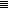 